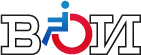 ДАЙДЖЕСТ СМИосновных тем по инвалидностис 22 по 29 сентября 2023 г.Москва29 сентября 2023 г.СодержаниеВсероссийское общество инвалидов	325.09.2023, Ведомости. «Минтруд предложил наказывать компании за неисполнение квот по инвалидности»	328.09.2023, «Парламентская газета». «За трудоустройство инвалидов работодателей существенно поощрят»	429.09.2023, Спорт-Экспресс. «Терентьев о голосовании МПК против полной приостановки членства ПКР: «Половинчатое решение»»	429.09.2023, издание «Кубанский спорт.RU». «В Сочи пройдет Международный полумарафон на спортивных колясках «Рецепт-Спорт»»	422.09.2023, Еr.ru. ««Единая Россия» и Минэкономразвития РФ начали системную работу над развитием инклюзивного туризма»	526.09.2023, «Гудок» (Москва). «Забота об особых пассажирах»	525.09.2023, Милосердие.ru. «Такой же, как они. В Перми живет и работает учитель с синдромом Дауна»	527.09.2023, Агентство социальной информации. «В Кузбассе людям с инвалидностью предлагают пройти обучение в школе ремонта»	624.09.2023, ИА «Орелград». «Омбудсмен проверила транспортную доступность для инвалидов»	626.09.2023, ИА «Чечня Сегодня». «В Грозном пройдет фестиваль-конкурс для людей с ОВЗ»	624.09.2023, SyasNews (Ленинградская область). «Как в Новой Ладоге осень встречали»	724.09.2023, Amur.life. «Пять секунд, пять секунд. Светофору на загруженном перекрестке Благовещенска дали больше времени»	725.09.2023, «Курган и курганцы». «В Кургане прошел отборочный турнир по адаптивным настольным спортивным играм»	728.09.2023, Новости Сахалина и Курил. «Выставка творческих работ маломобильных южносахалинцев открылась в областной библиотеке»	7Нормативно-правовое поле, высказывания представителей власти	828.09.2023, РБК. «Госрасходы на коляски и спецсредства для инвалидов поднимут почти на 25%»	825.09.2023, Vademecum. «Минтруд представил перечень противопоказаний для комплексной реабилитации детей-инвалидов»	926.09.2023, ТАСС. «Минтруд предложил выплачивать компаниям до 140 тыс. рублей субсидий за наем инвалидов»	928.09.2023, «Российская газета». «Национальный чемпионат "Абилимпикс" состоится 20-23 октября в Москве»	927.09.2023, «Парламентская газета». «Участковым больницам предлагают разрешить продажу лекарств в розницу»	926.09.2023, «Парламентская газета». «Святенко призвала провести мониторинг протезирования детей в новых регионах»	1028.09.2023, «Парламентская газета». «Депутат Тимофеева призвала усилить контроль за бюджетными расходами на НКО»	1025.09.2023, портал Medvestnik.ru (Москва). «Доля инвалидов I группы выросла в России до 22%»	1027.09.2023, сайт Ruposters. «241 социальная НКО получила гранты от правительства Москвы»	1127.09.2023, Региональное информационное агентство МО. «В столичных домах установят около 140 подъемников для инвалидов – Бочкарев»	1127.09.2023, РИА Новости. «Свыше 30 млрд рублей направят на соцподдержку в Подмосковье до конца года»	1125.09.2023, издание "Суть событий". «В Подмосковье стартовал проект помощи младенцам с ограниченными возможностями»	1226.09.2023, ИА «Орелград». «Прокуратура начала приём жалоб на нарушения прав детей-инвалидов»	12Мероприятия	1225.09.2023, Агентство социальной информации. «Открыт прием заявок на соискание премии «Сообщество»»	12Происшествия	1324.09.2023, издание «КарелИнформ» (Москва). «Условия жизни инвалида в аварийном доме в Карелии не смущают прокуратуру»	1328.09.2023, газета «Курские известия». «В Курске инвалид-«афганец» умер, не дождавшись обещанного пандуса от чиновников»	13Новости сайта ВОИ	1425.09.2023. «ВТБ открывает прием на работу людей с инвалидностью»	1425.09.2023. «Лучшие российские команды по баскетболу на колясках встретятся в Тюмени»	1426.09.2023. «В Тюмени прошел Первый инклюзивный марафон на электрических средствах передвижения для людей с инвалидностью»	1527.09.2023. «Всероссийское общество инвалидов и Фонд «Защитники отечества» подписали соглашение о сотрудничестве»	1527.09.2023. «КВН ВОИ - праздник сильных и веселых»	1528.09.2023. «Тюмень примет Межрегиональный молодежный форум инвалидов "Интенсив-2023"»	1628.09.2023. «В Перми учат нормам доступности»	1629.09.2023. ««Балалаю» - юбилей!»	1625.09.2023, Ведомости. «Минтруд предложил наказывать компании за неисполнение квот по инвалидности»Сейчас штрафовать организации можно только за нежелание выделять рабочие места для трудоустройства лиц с ограниченными возможностями.Подробнее: https://www.vedomosti.ru/management/articles/2023/09/25/996845-mintrud-predlozhil-nakazivat-kompanii-za-neispolnenie-kvot                                                                                                     Вернуться к оглавлению28.09.2023, «Парламентская газета». «За трудоустройство инвалидов работодателей существенно поощрят»Господдержка для юрлиц и индивидуальных предпринимателей может составить до шести МРОТ.Подробнее: https://www.pnp.ru/economics/za-trudoustroystvo-invalidov-rabotodateley-sushhestvenno-pooshhryat.html Вернуться к оглавлению29.09.2023, Спорт-Экспресс. «Терентьев о голосовании МПК против полной приостановки членства ПКР: «Половинчатое решение»»Паралимпийский чемпион и депутат Госдумы Михаил Терентьев прокомментировал решение Международного паралимпийского комитета (МПК) отклонить полное приостановление членства Паралимпийского комитета России (ПКР) в организации.Подробнее: https://www.sport-express.ru/paralympics/news/mihail-terentev-otreagiroval-na-reshenie-mpk-progolosovat-protiv-polnogo-priostanovleniya-chlenstva-pkr-2128206/   Вернуться к оглавлению29.09.2023, издание «Кубанский спорт.RU». «В Сочи пройдет Международный полумарафон на спортивных колясках «Рецепт-Спорт»»1-7 октября состоится Всероссийский физкультурно-спортивный фестиваль людей с инвалидностью с поражением опорно-двигательного аппарата «Сочи 2023» и IX Международный полумарафон на спортивных колясках «Рецепт-Спорт».Подробнее: https://kubsport.ru/v-sochi-projdet-mezhdunarodnij-polumarafon-na-sportivnih-kolyaskah-recept-sport  Вернуться к оглавлению22.09.2023, Еr.ru. ««Единая Россия» и Минэкономразвития РФ начали системную работу над развитием инклюзивного туризма»Для проработки вопросов планируется создание специальной рабочей группы.Подробнее: https://er.ru/activity/news/edinaya-rossiya-i-minekonomrazvitiya-rf-nachali-sistemnuyu-rabotu-nad-razvitiem-inklyuzivnogo-turizma  Вернуться к оглавлению26.09.2023, «Гудок» (Москва). «Забота об особых пассажирах»На столичном Павелецком вокзале появилось пространство для маломобильных граждан, где созданы все условия для комфортного пребывания пассажиров с детьми и людей с ограниченными возможностями здоровья.Подробнее: https://gudok.ru/newspaper/?ID=1646802   Вернуться к оглавлению25.09.2023, Милосердие.ru. «Такой же, как они. В Перми живет и работает учитель с синдромом Дауна»В Пермском крае есть необычный учитель. Андрею Захарову 40 лет, и у него синдром Дауна. Врожденные особенности не мешают ему, а, наоборот, помогают. Андрей работает с подростками и молодыми людьми, у которых аналогичный диагноз. Ученики в нем видят своего, такого же, как они сами. Если он научился читать, писать, понятно говорить и заботиться о себе в бытовых мелочах, то и они смогут.Подробнее: https://www.miloserdie.ru/article/takoj-zhe-kak-oni-v-permi-zhivet-i-rabotaet-uchitel-s-sindromom-dauna/    Вернуться к оглавлению27.09.2023, Агентство социальной информации. «В Кузбассе людям с инвалидностью предлагают пройти обучение в школе ремонта»В Кемеровской городской организации ВОИ начались занятия в мастерской «Мужское дело».Подробнее: https://www.asi.org.ru/2023/09/27/gotovo-v-kuzbase-lyudyam-s-invalidnostyu-predlagayut-projti-obuchenie-v-shkole-remonta/     Вернуться к оглавлению24.09.2023, ИА «Орелград». «Омбудсмен проверила транспортную доступность для инвалидов»Как сообщили в аппарате уполномоченного по правам человека в Орловской области, в Орле было проведено мероприятие, целью которого являлось изучение транспортной доступности для инвалидов. Проверку провела региональный омбудсмен Наталия Балашова совместно с сотрудниками территориального отдела Юго-Западного межрегионального управления государственного автодорожного надзора ЦФО. К ним присоединились председатель Орловской областной организации «Всероссийское общество инвалидов» Наталья Мацькив и журналисты.Подробнее: https://orelgrad.ru/2023/09/24/ombudsmen-proverila-transportnuyu-dostupnost-dlya-invalidov/      Вернуться к оглавлению26.09.2023, ИА «Чечня Сегодня». «В Грозном пройдет фестиваль-конкурс для людей с ОВЗ»7 октября в Грозном пройдет фестиваль-конкурс для людей с ограниченными возможностями под названием «Движение».Подробнее: https://chechnyatoday.com/news/368879       Вернуться к оглавлению24.09.2023, SyasNews (Ленинградская область). «Как в Новой Ладоге осень встречали»Встречая теплую осень, Новоладожская организация ВОИ провела яркое мероприятие под названием "Здравствуй, осень!". Оно прошло в клубе "Оптимисты".Подробнее: https://syasnews.ru/nash-rajon/kak-v-novoj-ladoge-osen-vstrechali        Вернуться к оглавлению24.09.2023, Amur.life. «Пять секунд, пять секунд. Светофору на загруженном перекрестке Благовещенска дали больше времени»В Благовещенске светофор на пересечении улиц Шевченко и Ломоносова будет работать на пять секунд дольше. В тестовом режиме он некоторое время проработает в рамках эксперимента.Подробнее: https://www.amur.life/news/2023/09/24/pyat-sekund-pyat-sekund-svetoforu-na-zagruzhennom-perekrestke-blagoveschenska-dali-bolshe-vremeni          Вернуться к оглавлению25.09.2023, «Курган и курганцы». «В Кургане прошел отборочный турнир по адаптивным настольным спортивным играм»Победители представят город на областных соревнованиях.Подробнее: https://kikonline.ru/2023/09/25/v-kurgane-proshel-otborochnyj-turnir-po-adaptivnym-nastolnym-sportivnym-igram/         Вернуться к оглавлению28.09.2023, Новости Сахалина и Курил. «Выставка творческих работ маломобильных южносахалинцев открылась в областной библиотеке»Выставка творческих работ "Года - не беда, коль душа молода!", приуроченная ко Дню пожилого человека, начала свою работу в Сахалинской областной универсальной научной библиотеке 28 сентября.Подробнее: https://astv.ru/news/culture/2023-09-28-vystavka-tvorcheskih-rabot-malomobil-nyh-yuzhnosahalincev-otkrylas-v-oblastnoj-biblioteke          Вернуться к оглавлению28.09.2023, РБК. «Госрасходы на коляски и спецсредства для инвалидов поднимут почти на 25%»Проект бюджета на 2024 год предусматривает 58 млрд руб. на технические средства реабилитации инвалидов. Это на 24% больше запланированного год назад. Ранее инвалиды жаловались на проблемы с обеспечениями колясками и ходунками.Подробнее: https://www.rbc.ru/society/28/09/2023/6513f25f9a7947563522e381                                                                                                 Вернуться к оглавлению25.09.2023, Vademecum. «Минтруд представил перечень противопоказаний для комплексной реабилитации детей-инвалидов»Минтруд РФ намерен утвердить перечень медицинских показаний и противопоказаний для получения услуг по комплексной реабилитации и абилитации детей-инвалидов, включая случаи, требующие сложных видов реабилитации, – пилотный проект по этому профилю реализуется в России с 2022 года. Планируется, что регламентом будут пользоваться федеральные учреждения медико-социальной экспертизы (МСЭ) и реабилитационные организации.Подробнее: https://vademec.ru/news/2023/09/25/mintrud-predstavil-perechen-protivopokazaniy-dlya-kompleksnoy-reabilitatsii-detey-invalidov/                                                                                                  Вернуться к оглавлению26.09.2023, ТАСС. «Минтруд предложил выплачивать компаниям до 140 тыс. рублей субсидий за наем инвалидов»Субсидию могут начать предоставлять в три этапа.Подробнее: https://tass.ru/ekonomika/18848297?utm_source=rfinance                                                                                                   Вернуться к оглавлению28.09.2023, «Российская газета». «Национальный чемпионат "Абилимпикс" состоится 20-23 октября в Москве»Мероприятие проводит Минпросвещения России совместно с правительством Москвы по поручению Президента Российской Федерации. В рамках финала Чемпионата запланировано проведение деловой, культурной, выставочной, профориентационной и спортивной программ.Подробнее: https://rg.ru/2023/09/28/v-rossii-projdet-nacionalnyj-chempionat-po-professionalnomu-masterstvu-sredi-invalidov-i-lic-s-ovz-abilimpiks.html                                                                                                    Вернуться к оглавлению27.09.2023, «Парламентская газета». «Участковым больницам предлагают разрешить продажу лекарств в розницу»Парламентарии хотят помочь россиянам, которым приходится ездить за медикаментами в соседние поселки.Подробнее: https://www.pnp.ru/economics/uchastkovym-bolnicam-predlagayut-razreshit-prodazhu-lekarstv-v-roznicu.html                                                                                                    Вернуться к оглавлению26.09.2023, «Парламентская газета». «Святенко призвала провести мониторинг протезирования детей в новых регионах»Вице-спикер Совета Федерации Инна Святенко призвала провести мониторинг ситуации, связанной с протезированием детей, которые стали инвалидами после минно-взрывных травм, полученных в новых регионах РФ. Об этом сообщили в Совфеде.Подробнее: https://www.pnp.ru/social/svyatenko-prizvala-provesti-monitoring-protezirovaniya-detey-v-novykh-regionakh.html Вернуться к оглавлению28.09.2023, «Парламентская газета». «Депутат Тимофеева призвала усилить контроль за бюджетными расходами на НКО»Контроль за расходованием бюджетных средств, выделяемых на поддержку некоммерческих организаций (НКО), надо усилить. На это указала глава Комитета Госдумы по развитию гражданского общества, вопросам общественных и религиозных объединений Ольга Тимофеева на встрече с главой Минэкономразвития Максимом Решетниковым 28 сентября.Подробнее: https://www.pnp.ru/politics/deputat-timofeeva-prizvala-usilit-kontrol-za-byudzhetnymi-raskhodami-na-nko.html  Вернуться к оглавлению25.09.2023, портал Medvestnik.ru (Москва). «Доля инвалидов I группы выросла в России до 22%»В 2022 году в России число впервые признанных инвалидами снизилось на 37% по сравнению с 2010 годом и составило 565 тыс. чел. При этом людей с I группой инвалидности ежегодно становится больше.Подробнее: https://medvestnik.ru/content/news/Dolya-invalidov-I-gruppy-vyrosla-v-Rossii-do-22.html                                                                                                      Вернуться к оглавлению27.09.2023, сайт Ruposters. «241 социальная НКО получила гранты от правительства Москвы»Правительство Москвы выделило гранты 241 некоммерческой организации в рамках конкурса социальных инициатив. Всего было подано 900 заявок – таким образом, выиграла каждая четвёртая из них. Каждый третий участник подавал заявку впервые.Подробнее: https://ruposters.ru/news/27-09-2023/sotsialnaya-poluchila-granti-pravitelstva-moskvi                                                                                                       Вернуться к оглавлению27.09.2023, Региональное информационное агентство МО. «В столичных домах установят около 140 подъемников для инвалидов – Бочкарев»С начала года в МКД Москвы согласовали оборудование 137 подъемных платформ для инвалидов. Об этом сообщил и. о. заместителя мэра Москвы по вопросам градостроительной политики и строительства Андрей Бочкарев.Подробнее: https://riamo.ru/article/674937/v-stolichnyh-domah-ustanovyat-okolo-140-pod-emnikov-dlya-invalidov-bochkarev                                                                                                        Вернуться к оглавлению27.09.2023, РИА Новости. «Свыше 30 млрд рублей направят на соцподдержку в Подмосковье до конца года»Более 30 миллиардов рублей предусмотрено в бюджете Московской области на льготы и выплаты до конца 2023 года, сообщает пресс-служба министерства социального развития Подмосковья.Подробнее: https://ria.ru/20230927/sotspodderzhka-1898970706.html                                                                                                          Вернуться к оглавлению25.09.2023, издание "Суть событий". «В Подмосковье стартовал проект помощи младенцам с ограниченными возможностями»Министерство социального развития Подмосковья сообщило о запуске проекта, охватывающего детей с ограниченными возможностями и детей-инвалидов с момента рождения до трех лет.Подробнее: https://argumentiru.com/2023/09/sm-535466                                                                                                         Вернуться к оглавлению26.09.2023, ИА «Орелград». «Прокуратура начала приём жалоб на нарушения прав детей-инвалидов»Специальная «горячая линия» будет работать по 30 октября.Подробнее: https://orelgrad.ru/2023/09/26/prokuratura-nachala-prijom-zhalob-na-narusheniya-prav-detejj-invalidov/                                                                                                           Вернуться к оглавлению25.09.2023, Агентство социальной информации. «Открыт прием заявок на соискание премии «Сообщество»»Премия призвана выявить лучшие практики гражданской активности и повысить вовлеченность россиян в общественно полезную деятельность.Подробнее: https://www.asi.org.ru/news/2023/09/25/otkryt-priem-zayavok-na-soiskanie-premii-soobshhestvo/                                                                                                 Вернуться к оглавлению24.09.2023, издание «КарелИнформ» (Москва). «Условия жизни инвалида в аварийном доме в Карелии не смущают прокуратуру»Прокуратура отказывается комментировать ход расследования условий проживания инвалида в непригодном для жизни здании.Подробнее: https://karelinform.ru/news/2023-09-24/usloviya-zhizni-invalida-v-avariynom-dome-v-karelii-ne-smuschayut-prokuraturu-3049263                                                                                                Вернуться к оглавлению28.09.2023, газета «Курские известия». «В Курске инвалид-«афганец» умер, не дождавшись обещанного пандуса от чиновников»Мэрия не хотела ставить его за бюджетные деньги, но суд доказал, что это обязанность чиновников. Глава региона Роман Старовойт 10 мая говорил на планерке, что власти десятками решают подобные вопросы, поручал мэру разобраться с проблемой и доложить «до конца дня», и предлагал все сделать за счет внебюджета. Через неделю мэрия подала на апелляцию, чтобы оттянуть срок установки пандуса и подъемника. Прошло 2 месяца, ничего не сделали – ни согласно решению суда за бюджетные средства, ни за счет благотворительных фондов. Суд встал на сторону афганца, но до помощи от государства инвалид так и не дожил.Подробнее: https://kursk-izvestia.ru/news/203646/                                                                                                 Вернуться к оглавлению25.09.2023. «ВТБ открывает прием на работу людей с инвалидностью»Банк ВТБ (ПАО) проводит прием на работу в сеть отделений ВТБ людей с инвалидностью в различных регионах России.Подробнее: https://www.voi.ru/news/all_news/novosti_strany/vtb_otkryvaet_priem_na_rabotu_ludej_s_invalidnostu.html                                                                                                               Вернуться к оглавлению25.09.2023. «Лучшие российские команды по баскетболу на колясках встретятся в Тюмени»С 6 по 8 октября на базе спортивного комплекса "Строймаш" пройдет Всероссийский турнир по баскетболу на колясках. Участниками соревнований станут лучшие российские и республиканские баскетбольные клубы: "Шанс" (Тюменская область), "БасКИ" - ЦОП им. Кондрашина" (Санкт-Петербург), "Донбасс", "Фалькон-МБА" (Москва), "Легион-Югра", "Крылья Барса" (Республика Татарстан).Подробнее: https://www.voi.ru/news/all_news/novosti_voi/luchhie_rossijskie_komandy_po_basketbolu_na_kolyaskah_vstretyatsya_v_tumeni.html                                                                                                                Вернуться к оглавлению26.09.2023. «В Тюмени прошел Первый инклюзивный марафон на электрических средствах передвижения для людей с инвалидностью»21 сентября на спортивной площадке экопарка "Затюменский" участниками мероприятия стали более 30 тюменцев с особенностями здоровья - представители окружных организаций Всероссийского общества инвалидов и спортивно-оздоровительного клуба инвалидов "Шанс". Также к марафону подключились новые ребята, которые ранее нигде не участвовали - увидели информацию о мероприятии в СМИ и социальных сетях.Подробнее: https://www.voi.ru/news/all_news/novosti_voi/v_tumeni_prohel_pervyj_inkluzivnyj_marafon_na_elektricheskih_sredstvah_peredvizeniya_dlya_ludej_s_invalidnostu.html                                                                                                                 Вернуться к оглавлению27.09.2023. «Всероссийское общество инвалидов и Фонд «Защитники отечества» подписали соглашение о сотрудничестве»Всероссийское общество инвалидов и Государственный фонд поддержки участников специальной военной операции «Защитники Отечества» заключили соглашение о сотрудничестве в области защиты прав ветеранов боевых действий, принимавших участие в специальной военной операции на территориях ДНР, ЛНР, Запорожской области и Херсонской области, а также членов их семей.Подробнее: https://www.voi.ru/news/all_news/novosti_strany/vserossijskoe_obshestvo_invalidov_i_fond_zashitniki_otechestva_popisali_soglahenie_o_sotrudnichestve.html                                                                                                                  Вернуться к оглавлению27.09.2023. «КВН ВОИ - праздник сильных и веселых»С 12 по 19 сентября в Перми и Челябинске прошли две завершающие отборочные игры 1\4 финала интегрированной лиги особого статуса Международного союза КВН «СВОЯ лига ВОИ» среди команд инвалидов Центрального, Приволжского и Уральского федеральных округов России.Подробнее: https://www.voi.ru/news/all_news/novosti_voi/kvn_voi_-_prazdnik_silnyh_i_veselyh.html                                                                                                                   Вернуться к оглавлению28.09.2023. «Тюмень примет Межрегиональный молодежный форум инвалидов "Интенсив-2023"»С 18 по 22 октября в Тюмени состоится Межрегиональный молодежный форум Уральского Федерального округа ВОИ «Интенсив».Подробнее: https://www.voi.ru/news/all_news/novosti_voi/tumen_primet_mezregionalnyj_molodeznyj_forum_invalidov__intensiv-2023_.html                                                                                                                    Вернуться к оглавлению28.09.2023. «В Перми учат нормам доступности»Пермская краевая организация ВОИ обучает принципам создания доступной среды для инвалидов и маломобильных граждан сотрудников муниципалитетов и учреждений социальной инфраструктуры.Подробнее: https://www.voi.ru/news/all_news/novosti_voi/v_permi_uchat_normam_dostupnosti.html                                                                                                                     Вернуться к оглавлению29.09.2023. ««Балалаю» - юбилей!»У любителей частушек из Ленинградской областной организации ВОИ есть славная традиция: каждый год они облачаются в красочные сарафаны, русские рубахи, кокошники и собираются в гостеприимном культурно-спортивном комплексе поселка Бор, что в Тихвинском районе на фестивале русского народного юмора «Балалай». Это продолжается уже 5 лет.Подробнее: https://www.voi.ru/news/all_news/novosti_voi/balalau_-_ubilej_.html                                                                                                                      Вернуться к оглавлениюОфициальный сайт ВОИ: voi.ruСоцсети ВОИ:vk.com/voirussiaok.ru/voirussiayoutube.comt.me/voirussiaok.ru/voirussiainstagram.com/voirussiayoutube.comok.ru/voirussiaВсероссийское общество инвалидовНормативно-правовое поле, высказывания представителей властиМероприятияПроисшествияНовости сайта ВОИ